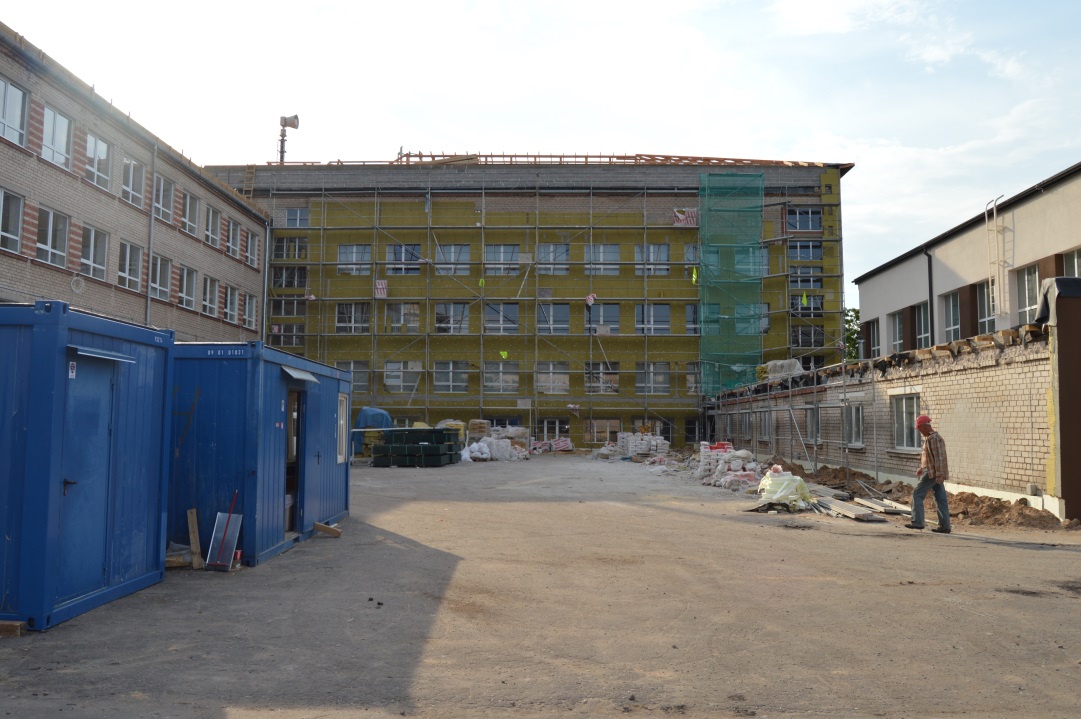 Daugavpils 11.pamatskola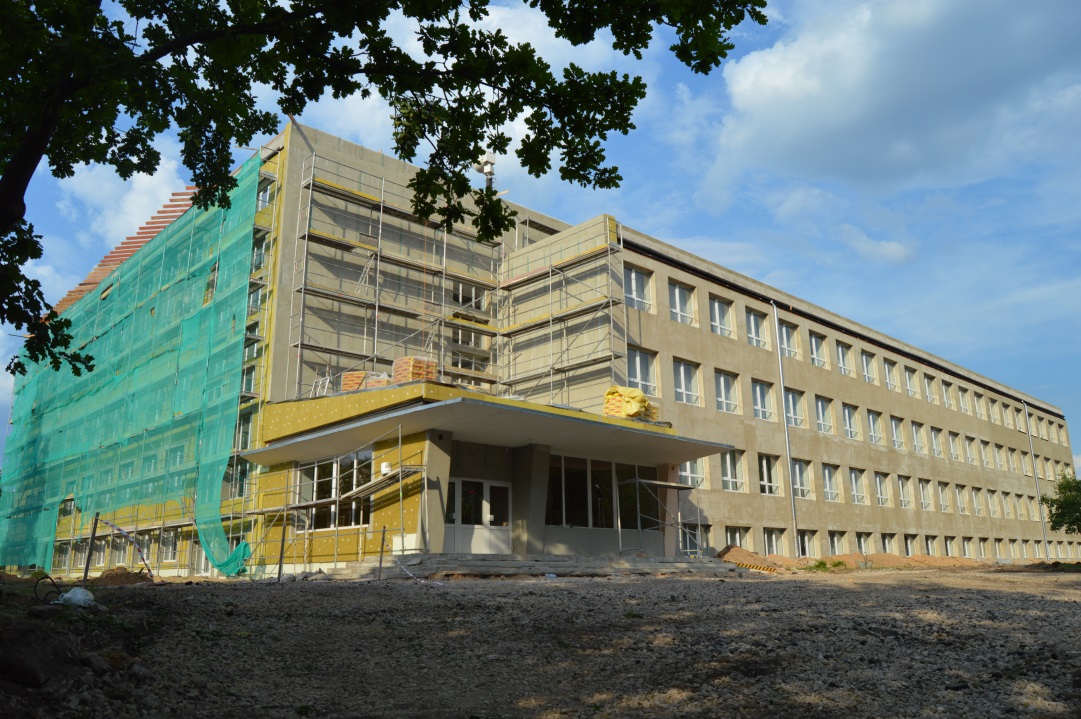 Daugavpils 11.pamatskola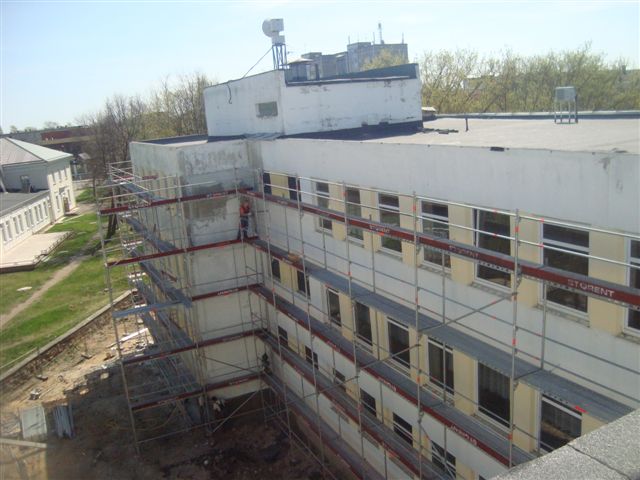 Daugavpils 15.vidusskola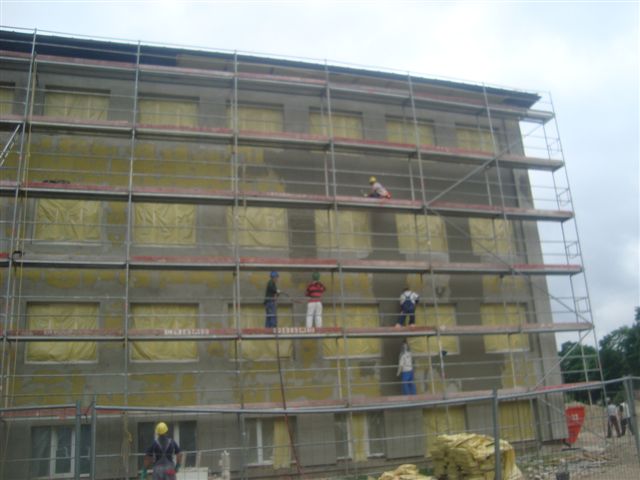 Daugavpils 13.vidusskola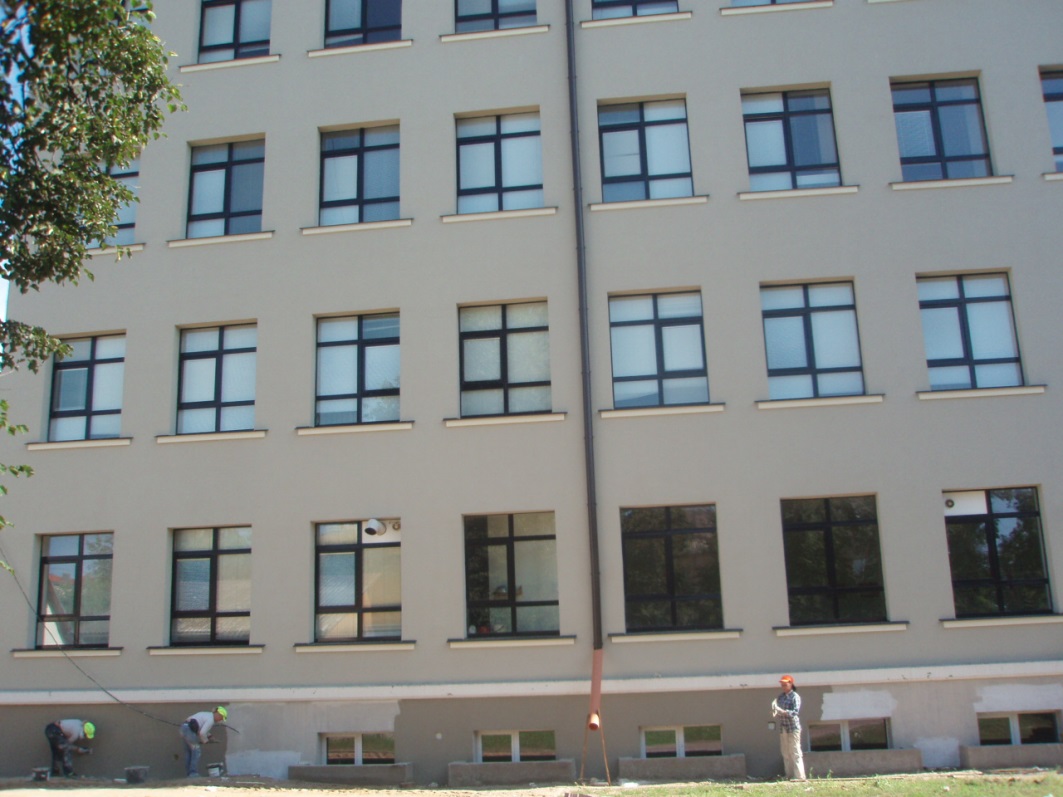 Daugavpils Krievu vidusskola-licejs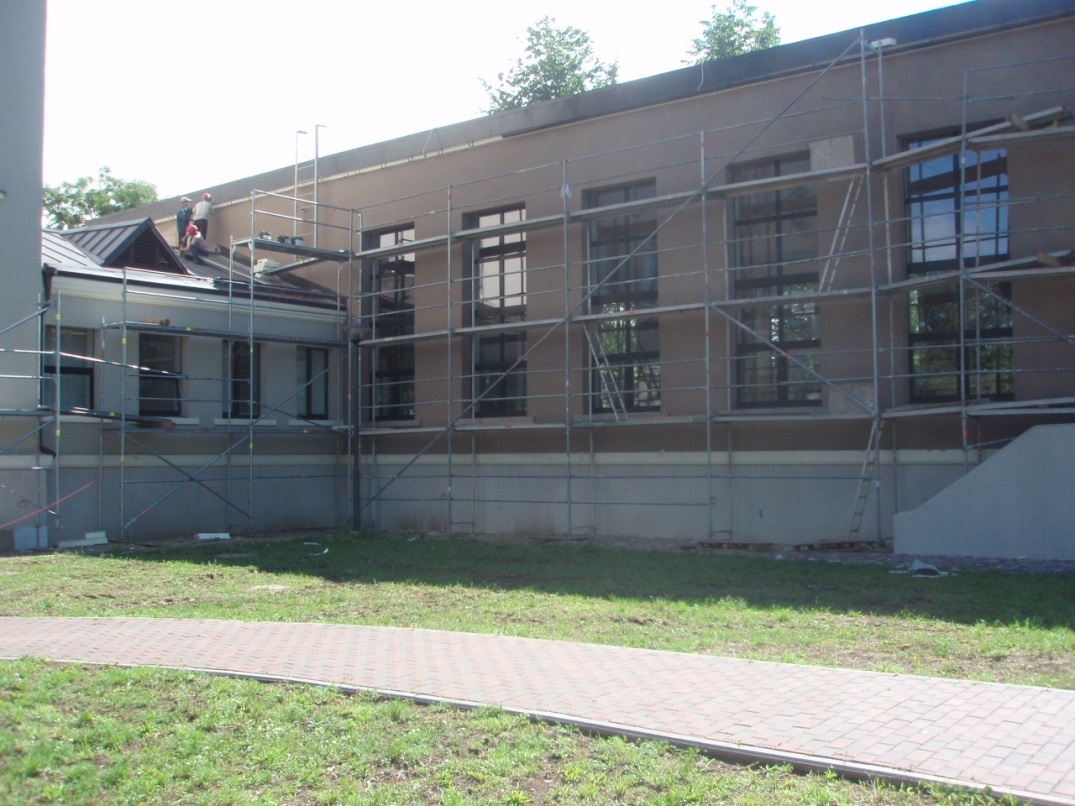 Daugavpils Krievu vidusskola-licejs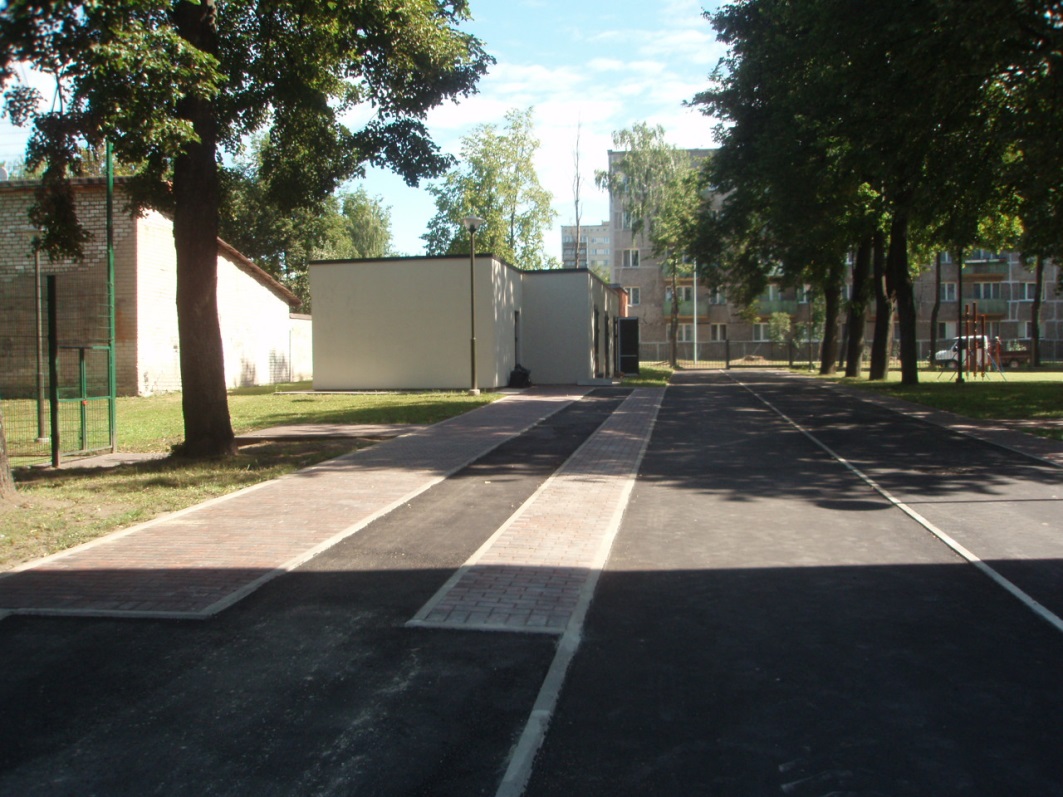 Daugavpils Krievu vidusskola-licejs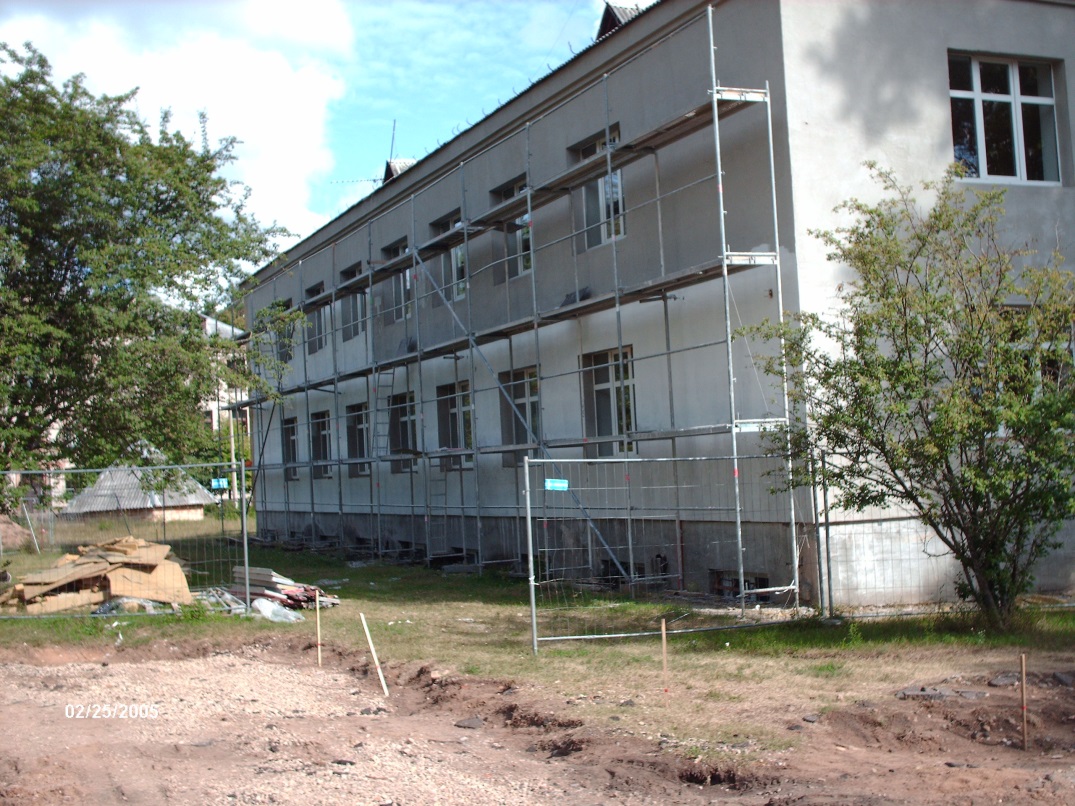 Logopēdiskā internātpamatskola - attīstības centrs